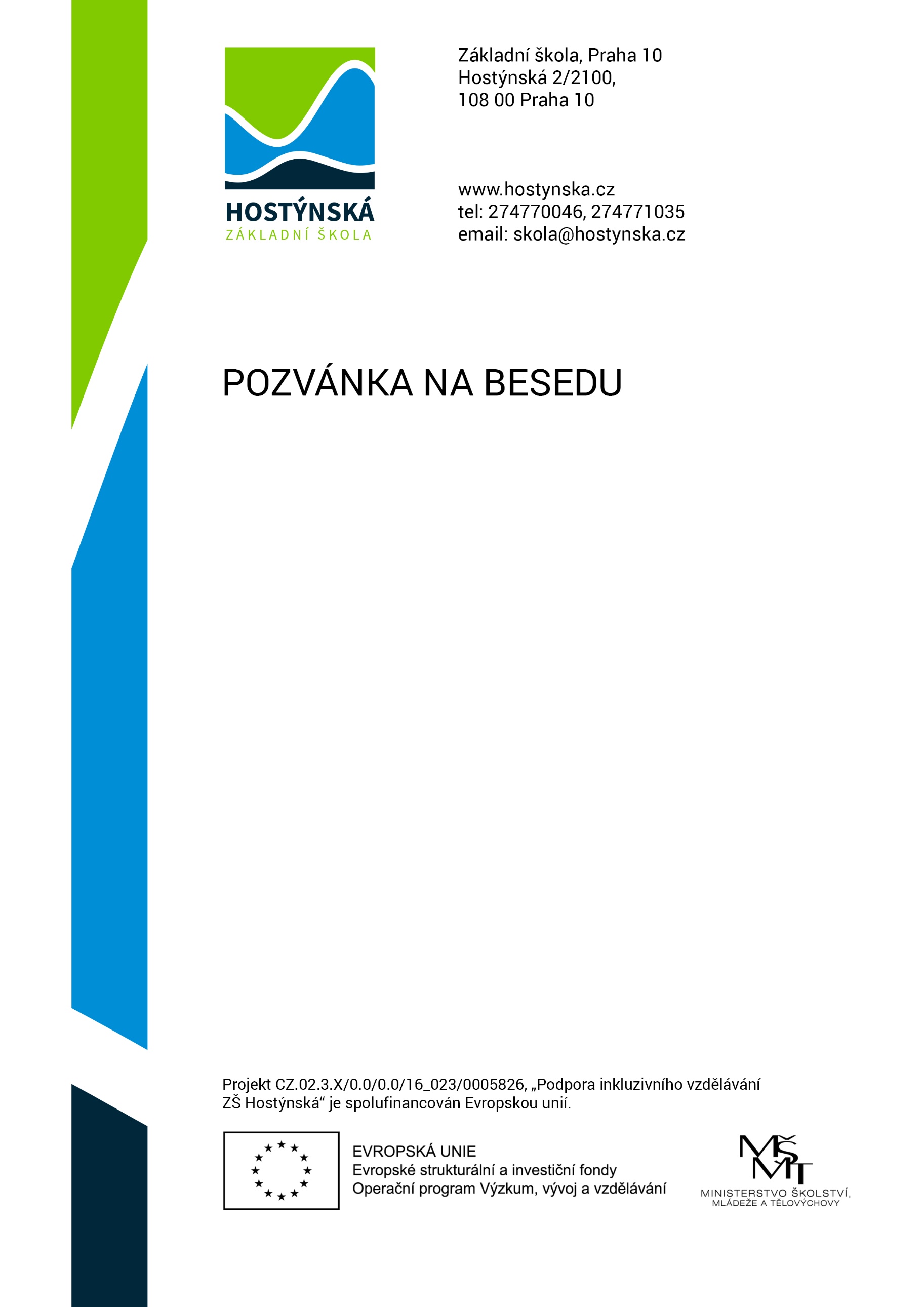 	Pohled do zrcadla aneb jak se vidí oni 				Anotace:	- co je porucha příjmu potravy (PPP)- anorexie, bulimie - příčiny, příznaky, důsledky- prognóza a léčba- co dělat při podezření na PPP v našem okolí- kde hledat pomoc Lektorka: Mgr. Monika Podlahová	       lektorka MP Education, s. r. o. Termín: 4. 11. 2019Čas: 17:00Místo: posluchárna Vstup volný